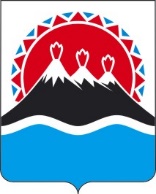 П О С Т А Н О В Л Е Н И ЕПРАВИТЕЛЬСТВАКАМЧАТСКОГО КРАЯПРАВИТЕЛЬСТВО ПОСТАНОВЛЯЕТ:1. Внести в приложение 1 к постановлению Правительства Камчатского края от 25.06.2014 № 271-П «Об установлении размеров региональных стандартов стоимости жилищно-коммунальных услуг и признании утратившими силу отдельных постановлений Правительства Камчатского края» изменение, изложив его в редакции согласно приложению к настоящему постановлению. 2. Настоящее постановление вступает в силу после дня его официального опубликования и распространяется на правоотношения, возникшие 
с 1 апреля 2024 года.Изменениев приложение 1 к постановлению Правительства Камчатского края от 25.06.2014 № 271-П «Об установлении размеров региональных стандартов стоимости жилищно-коммунальных услуг и признании утратившими силу отдельных постановлений Правительства Камчатского края»Строку 1. таблицы изложить в следующей редакции:«                                                                                                                                                                                                                ».[Дата регистрации] № [Номер документа]г. Петропавловск-КамчатскийО внесении изменения в приложение 1 к постановлению Правительства Камчатского края от 25.06.2014 № 271-П «Об установлении размеров региональных стандартов стоимости жилищно-коммунальных услуг и признании утратившими силу отдельных постановлений Правительства Камчатского края»Председатель Правительства Камчатского края[горизонтальный штамп подписи 1]Е.А. ЧекинПриложение к постановлениюПриложение к постановлениюПриложение к постановлениюПриложение к постановлениюПравительства Камчатского краяПравительства Камчатского краяПравительства Камчатского краяПравительства Камчатского краяот[REGDATESTAMP]№[REGNUMSTAMP]1.Петропавловск-Камчатский городской округ703821394899422403442782517113673804278702199588445510693386223601721515